No. de Acta: CT/04/2021Sesión: Tercera Sesión Extraordinaria del Comité de Transparencia 2021En la Ciudad de México, siendo las diez horas del día dos de marzo del año dos mil veintiuno, se reunieron en su carácter de servidores públicos; Lcdo. Agustín Arvizu Álvarez, Director de Planeación y Presidente del Comité de Transparencia; C.P. Fanny Mancera Jiménez, Titular del Órgano Interno de Control, Vocal; Ing. Misael Teófilo Tovar Cruz, Subdirector de Tecnologías de la Información, Invitado y Lic. Arminda Rueda Calva, Apoyo en la Unidad de Transparencia, Invitada; presentes en el aula B de la Dirección de Planeación, sita en Avenida Insurgentes Sur, número 3700-C, Colonia Insurgentes Cuicuilco, Alcaldía Coyoacán, C.P. 04530, a efecto de llevar a cabo la Tercera Sesión Extraordinaria del Comité de Transparencia 2021.--------------------------------------------------------------------------------------------------------------------------------------------------------- ORDEN DEL DÍA------------------------------------------------------------------------------------------------------------------------------------------1.- Revisión y aprobación de la versión pública presentada por la Dirección de Enseñanza para dar contestación a la solicitud de información con número de folio 1224500002621.----------------------------------------------------------------------------------------------------------------------------------------------------------------------------------------------------2.- Revisión y aprobación de la versión pública propuesta por la Dirección de Administración a fin de dar respuesta a la solicitud de información con número de folio 1224500004721.---------------------------- ------------------------------------------------------------------------------------------------------------------------------------------------------------------------------------------------------ASUNTOS GENERALES---------------------------------------------------------------1.- Revisión del Avance del Documento de Seguridad.--------------------------------------------------------------------------------------------------------------------------------------------------- -----------------------------------------PUNTOS DE ACUERDO-----------------------------------------------------------------------------------------------------------------------------------------1. Lista de Asistencia. Se firmó.---------------------------------------------------------------------------------------------------------------------------------------------------------------------------------2. Aprobación del Orden del Día, mismo que fue aprobado.-------------------------------------------------------------------------------------------------------------------------------------------3. El Lcdo. Arvizu dio lectura a la orden del día y comentó que respecto del primer punto tiene que ver con una versión pública presentada por la Dirección de Enseñanza y, para ello cedió la palabra a la Lcda. Rueda quien comentó que se trata de una solicitud de información en la que están solicitando información referente a un congreso realizado en octubre de 2019, se dio lectura a la solicitud de información que a la letra dice:  “Respecto al Congreso Primer simposio de Hipomineralización Incisivo-Molar en el paciente pediátrico (him).Diagnóstico, epidemiología y tratamiento. Un problema de salud mundial. Una mirada hacia el futuro. realizado del 9 al 11 de octubre del 2019  se solicta la siguiente informacion: 1.- Quien fue el organizador del congreso.2.- Quien ostentaba el cargo de Jefe del servicio de Estomatologia en el momento del congreso3.- Cual fue  costo del congreso para los asistentes.4.- Quien se encargo del pago de los honorarios de los ponentes o de sus viáticos (nacionales y Extranjeros)5.- Cual fue el costo neto del congreso en cuanto a logística (pantallas, sonido, refrigerios etc)6.- Cual fue la intervención y o cooperación que aportaron las diferentes casas comerciales que intervinieron7.- Cuanto de el dinero recabado entro a la cuenta revolvente de la secretaria de salud8.- Cuantas personas asistieron al congreso9.- Cual fue la intervención de enseñanza en la realización del congreso y d cualquier otra dirección o institución o empresa externa10.- Toda la papelería oficios y acuerdos que se firmaron y autorizaron para la realización del congreso así como toda la papelería relacionada. (Sic)Para dar respuesta, la Dirección de Enseñanza proporcionó una serie de documentos que muestran todo lo relacionado con el congreso, sin embargo,  se observó que anexaron una lista de asistentes en la cual están testando algunos nombres y el nombre de un ponente extranjero, desconociendo si se trata de servidores públicos, la C.P. Mancera comentó que está de acuerdo que los nombres se desconocen sí son particulares o no y, preguntó sí los nombres de los ponentes no se hicieron públicos en la promoción del congreso, porque en el índice lo están fundamentando con el artículo 113 fracción I de la Ley Federal de Transparencia y Acceso a la Información Pública y artículo 116 de la Ley General de Transparencia y Acceso a la Información Pública, si hay algunos que son reservados tendrían la prueba de daño y cuales son los confidenciales, la Lcda. Rueda comentó que lo están tomando como confidenciales,  toda vez, que se desconoce si eran servidores públicos, ya que en su momento se comentó con la Dra. Mireya y nos indicó que había personas que no eran servidores públicos, por esa razón se testaron; la C.P. Mancera comentó que  en caso de que existiera alguna situación el área es quien tendría que aclarar qué tipo de personal se trata, la Lcda. Rueda comentó que sólo es confidencial  bajo el artículo 113 fracción I de la Ley Federal de Transparencia y Acceso a la Información Pública, sólo por el nombre; la  C.P. Mancera estuvo de acuerdo; el Lcdo. Arvizu  comentó que si estaban de acuerdo, se  aprueba la versión pública presentada por la Dirección de Enseñanza.------------------------------------------------------------------------------------------------------------------------------------------------------El Lcdo. Arvizu comentó que referente al segundo punto, es una versión pública presentada por la Dirección de Administración para dar respuesta a la solicitud de información con número de folio 1224500004721, en la cual están solicitando información de una médico residente y  presentan la carta de aceptación al INP  en la cual se testa el CURP,  sexo y nacionalidad  y lo fundamentan bajo el artículo 113 fracción  I de la Ley Federal de Transparencia y Acceso a la Información Pública; la C.P. Mancera comentó que para ambos casos, el año pasado los residentes se habían considerado como estudiantes y mucha de la información no se entregaba porque no se consideraba servidor público, pero a raíz de que ya se hace obligatorio que todos presenten declaración patrimonial, ya se le considera servidor públicoy están sujetos a rendición de cuentas, entonces por eso era la duda, de la información anterior y sí era dentro del periodo o cómo considerar a los estudiantes, porque en esta solicitud se van a proporcionar respecto de un servidor público del nivel público y su posición como asimilado a un servidor público, y lo cual es correcto, y tendría que ser así; el Lcdo. Arvizu comentó que sólo están testando el CURP, sexo y nacionalidad y preguntó a los integrantes del comité si estaban de acuerdo, los integrantes estuvieron de acuerdo y votaron a favor.-----------------------------------------------------------------------------------------------------------------------------------El Lcdo. Arvizu comentó que en Asuntos Generales es referente al Avance que se tiene sobre el Documento de Seguridad ya que es un instrumento que el INAI solicita  y para ello lo está trabajando el Departamento de Gestión de la Información y la Subdirección de Tecnologías de la Información, es por ello, que se tuvo a bien invitar al Ing. Tovar para ver el avance que se tiene en este proceso y cedió la palabra al Ing. Tovar,  quien comentó que a la fecha se tiene cerca de 35 sistemas, módulos y plataformas que comprenden la interoperabilidad a nivel institucional, dentro de estos, se ha trabajado con el Departamento de Gestión de la Información con la C.P. Ortiz, para generar este documento de seguridad, en el cual se definen los roles, el documento que tiene la Función Pública sirve de referencia, hoy en día son dos documentos  que se están trabajando y se tiene el 90% de avance de esos controles, son diversos factores,  algunos de ellos de hecho ya están definidos y sobre esos se están documentando los controles que ya existen y se están incorporando en los contratos nuevos, porque algunos controles se traduce en infraestructura, software para incorporar a nivel  institucional por temas de seguridad de la información conforme a TICS, pero hoy en día se comenta que se tiene un avance muy considerable documentado y una vez esto, se definen los roles, que si bien es cierto, nosotros resguardamos y mantenemos la integridad y disponibilidad de las bases de datos, pero quién genera esta información, es la parte clínica en la mayoría de los casos, por eso es importante la definición de esos roles y sería validar con C.P. Ortiz sí existe algún otro formato que tengamos que documentar, pero hay que considerar los controles que ya tiene el instituto implementados, por lo menos los de sistemas, porque todos los sistemas a nivel institucional son distintos y llevan una funcionalidad diferente; el Lcdo. Arvizu comentó que lo interesante es dar seguimiento y en conjunto con el Departamento de Gestión de la Información hacer por escrito las directrices a seguir, para que en un mes o dos meses se establezca  el avance del documento; la C.P. Mancera comentó que es importante que las áreas se involucren para dar cumplimiento con el documento de seguridad; el Lcdo. Arvizu preguntó sí estaban de acuerdo y votaron a favor..----------------------------------------------------------------------------------------------------------------------------------------------------------------------------------------------------------------------------------------------------------------------------------------ACUERDOS-------------------------------------------------------------------------------------------------------------------------------------------------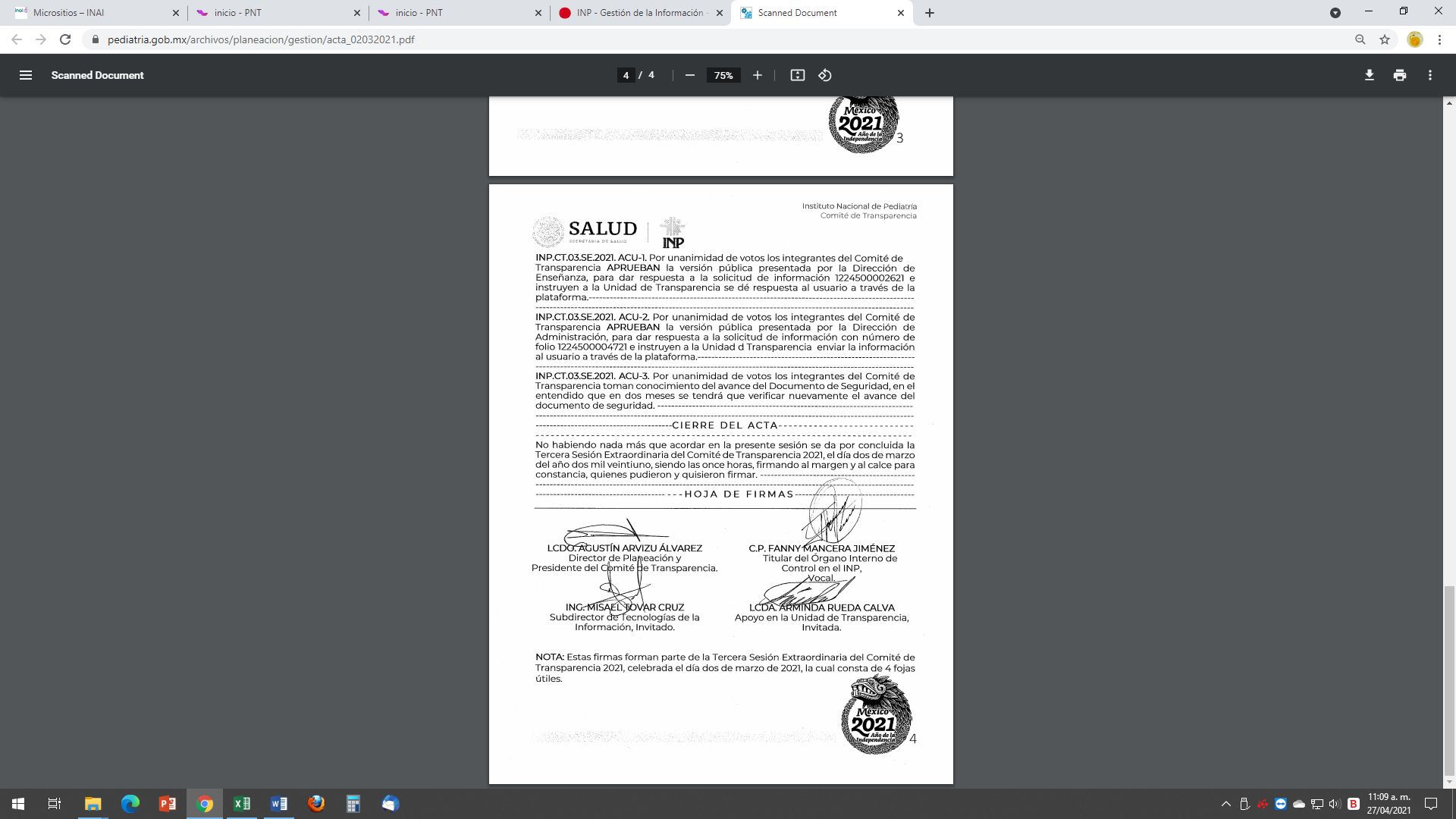 INP.CT.03.SE.2021. ACU-1. Por unanimidad de votos los integrantes del Comité de Transparencia APRUEBAN la versión pública presentada por la Dirección de Enseñanza, para dar respuesta a la solicitud de información 1224500002621 e instruyen a la Unidad de Transparencia se dé respuesta al usuario a través de la plataforma.---------------------------------------------------------------------------------------------------------------------------------------------------------------------------------------------------------INP.CT.03.SE.2021. ACU-2. Por unanimidad de votos los integrantes del Comité de Transparencia APRUEBAN la versión pública presentada por la Dirección de Administración, para dar respuesta a la solicitud de información con número de folio 1224500004721 e instruyen a la Unidad d Transparencia  enviar la información al usuario a través de la plataforma.--------------------------------------------------------------------------------------------------------------------------------------------------------------------------INP.CT.03.SE.2021. ACU-3. Por unanimidad de votos los integrantes del Comité de Transparencia toman conocimiento del avance del Documento de Seguridad, en el entendido que en dos meses se tendrá que verificar nuevamente el avance del documento de seguridad. ----------------------------------------------------------------------------------------------------------------------------------------------------------------------------------------------------------------------------CIERRE DEL ACTA------------------------------------------------------------------------------------------------------No habiendo nada más que acordar en la presente sesión se da por concluida la Tercera Sesión Extraordinaria del Comité de Transparencia 2021, el día dos de marzo del año dos mil veintiuno, siendo las once horas, firmando al margen y al calce para constancia, quienes pudieron y quisieron firmar. ------------------------------------------------------------------------------------------------------------------------------------------------------------------------------------------------HOJA DE FIRMAS----------------------------------NOTA: Estas firmas forman parte de la Tercera Sesión Extraordinaria del Comité de Transparencia 2021, celebrada el día dos de marzo de 2021, la cual consta de 4 fojas útiles. LCDO. AGUSTÍN ARVIZU ÁLVAREZ
Director de Planeación y  
Presidente del Comité de Transparencia.ING. MISAEL TOVAR CRUZSubdirector de Tecnologías de la Información, Invitado.C.P. FANNY MANCERA JIMÉNEZ
       Titular del Órgano Interno deControl en el INP,Vocal.LCDA. ARMINDA RUEDA CALVAApoyo en la Unidad de Transparencia,Invitada.